Обведи и раскрась картинки 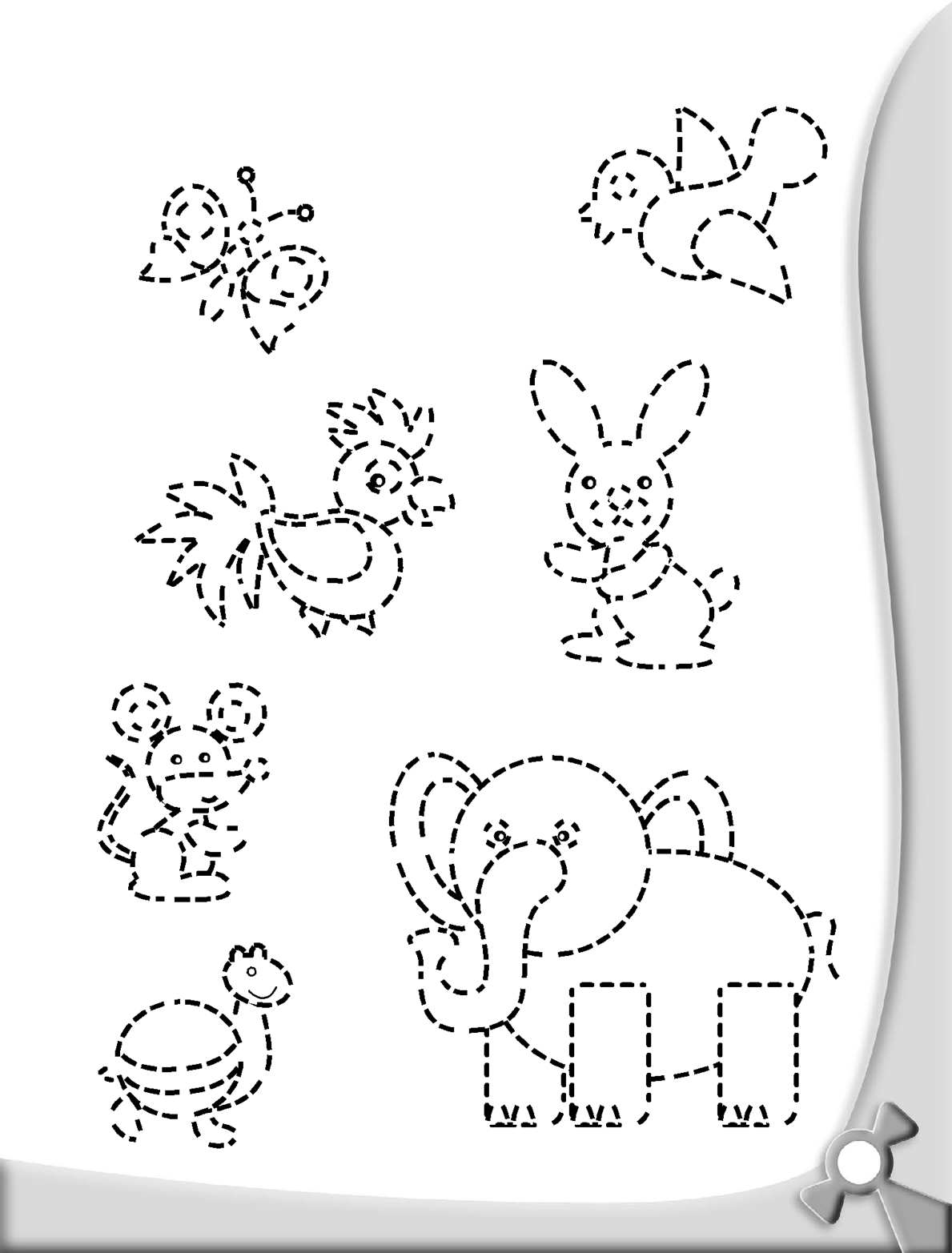 Помоги хозяевам найти своих питомцев – распутай поводки. Для большой собаки раскрась поводок синим цветом, для маленькой – зелёным, а для кошки – красным.Нарисуй, как поплывёт пароход.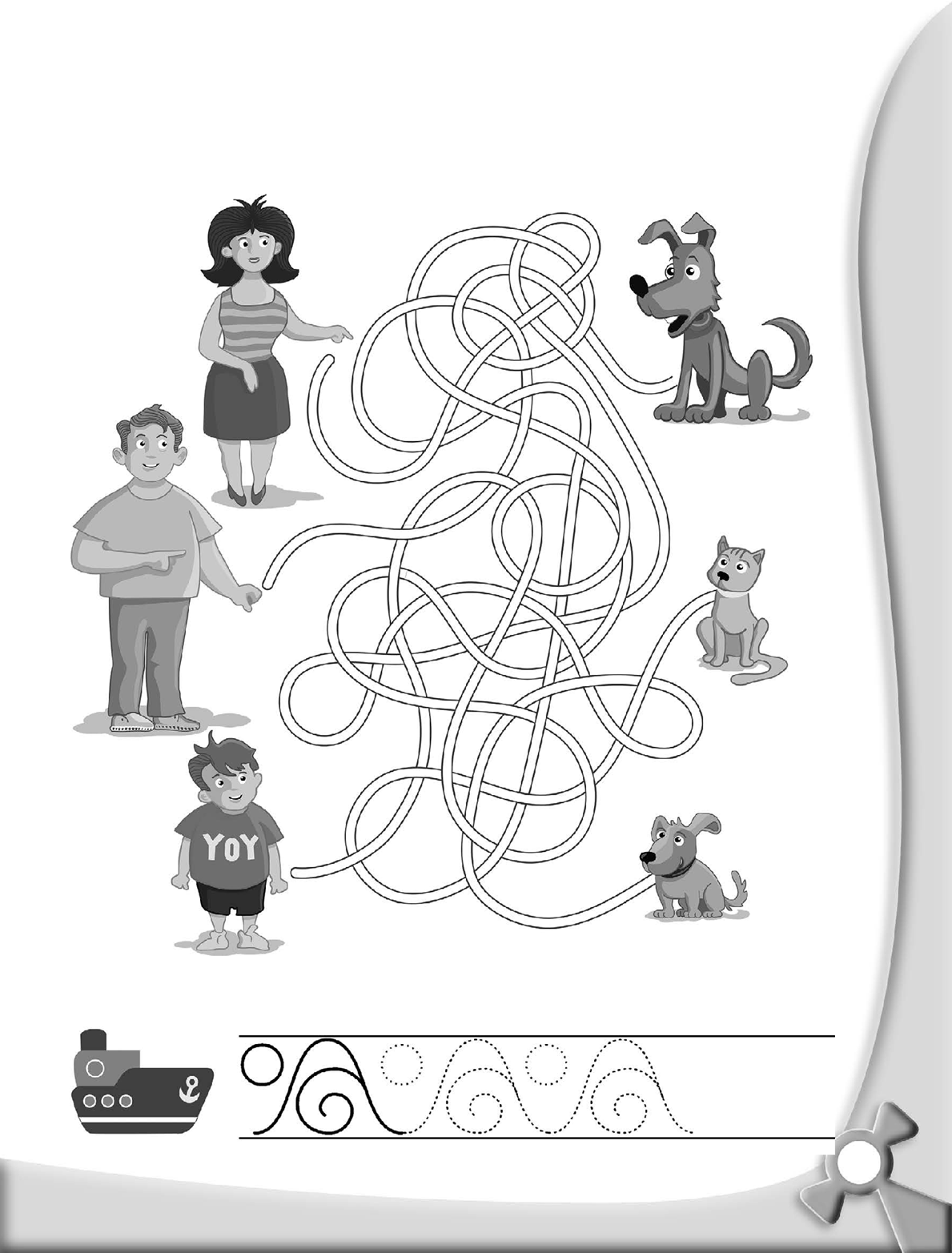 Помоги пауку добраться до паутины, собаке найти косточку, а белке – грибок. Пройди лабиринты – нарисуй линии.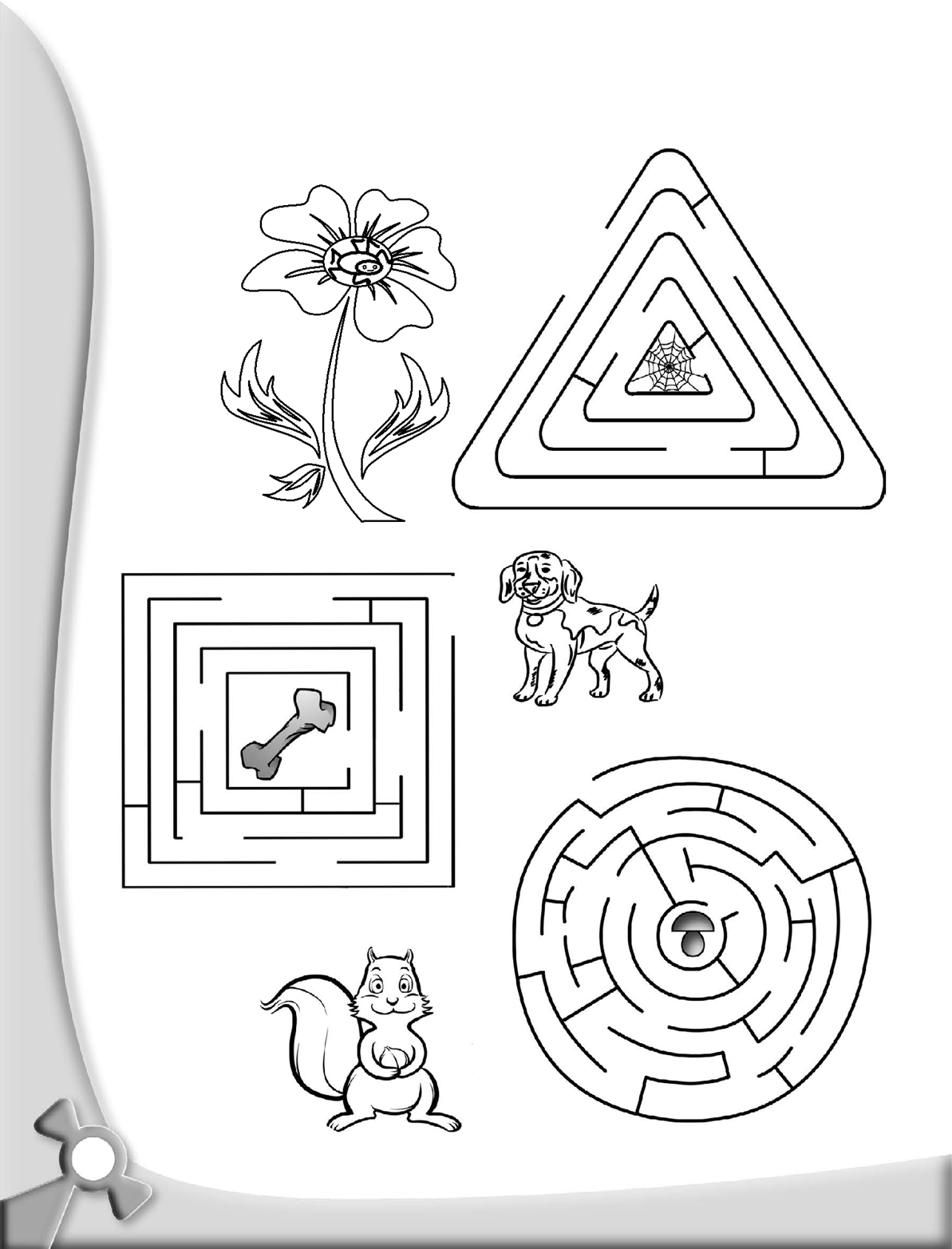 Нарисуй картинки – соедини точки по клеточкам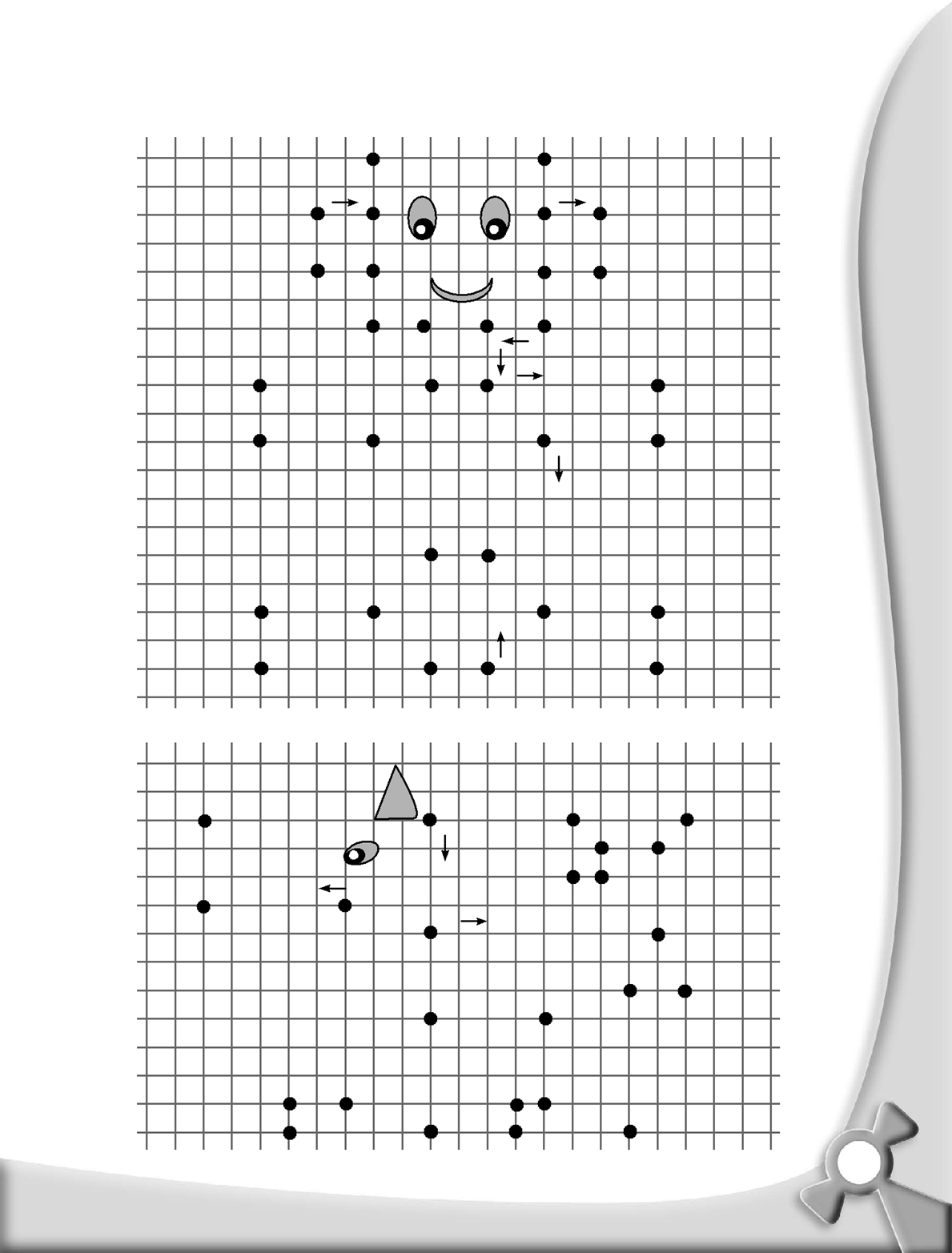 Обведи рисунки по точкам. Старайся не отрывать карандаш  от бумаги.Дорисуй картинки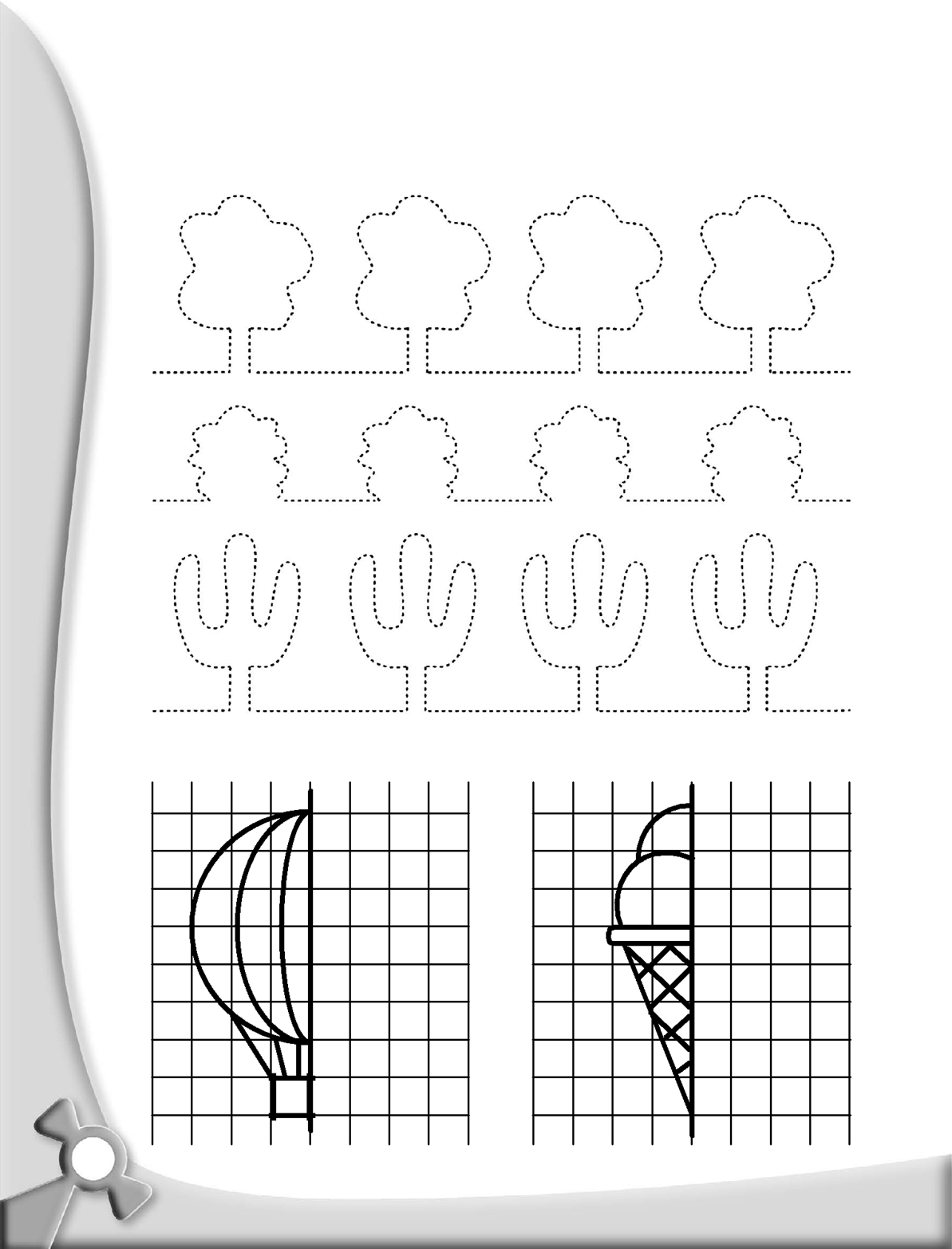 Обведи узоры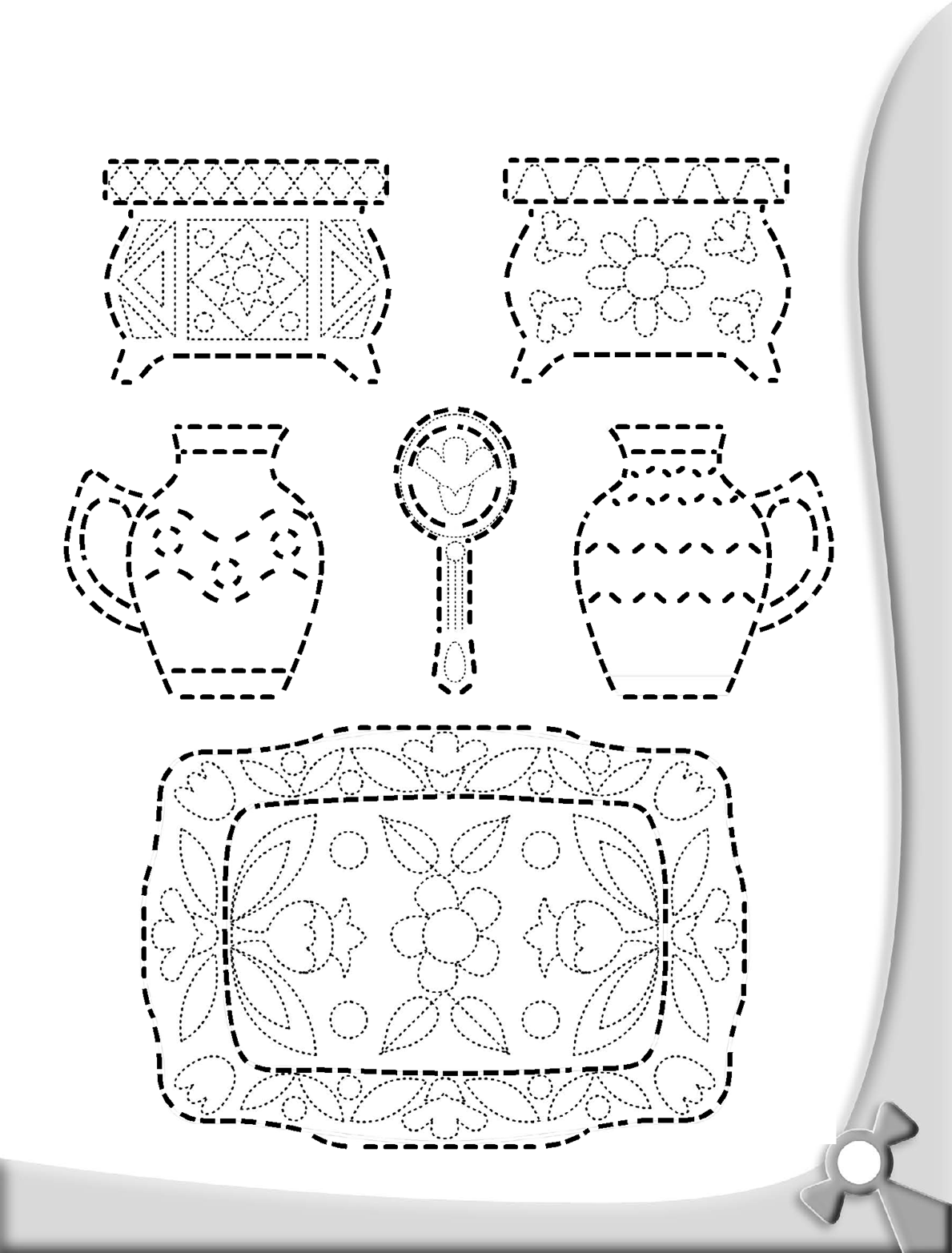 Попробуй нарисовать лягушку двумя руками одновременно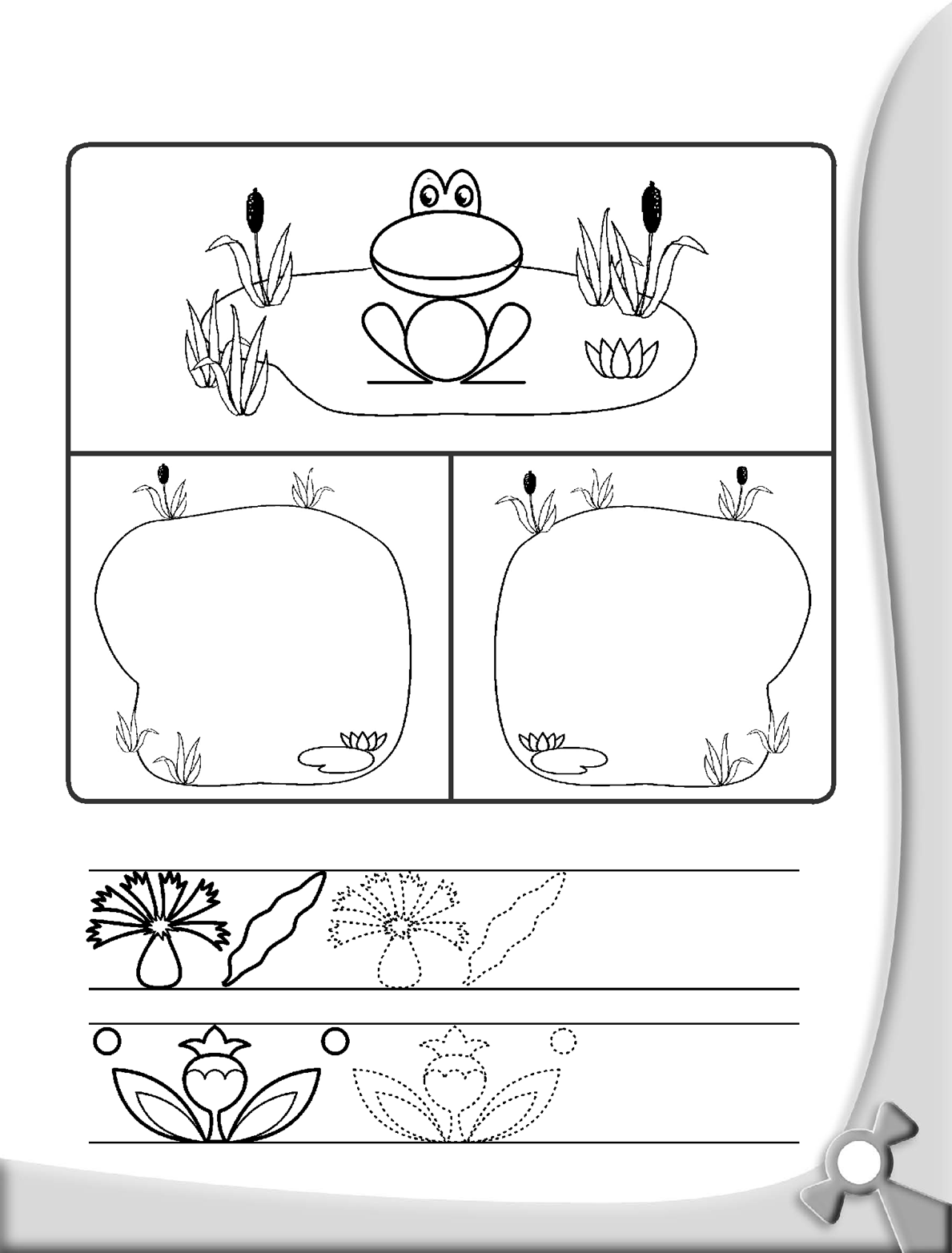 